SJ-B2358E0W  |  A++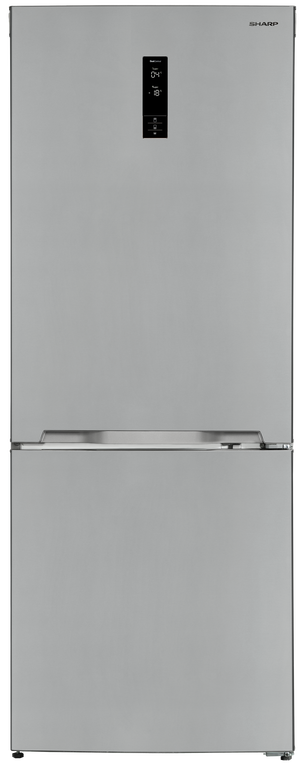  Parametry 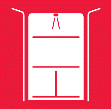 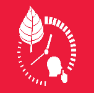 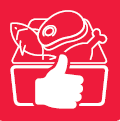 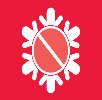 Energetická třída A++ Objem chladničky (l): 260/97 (357) Hlučnost 45 dBHmotnost (kg): 74,2Spotřeba energie za rok (kWh): 263Barva nerezRozměry (v-š-h): 186,8 x 70 x 63,5 cm Atypická šířka 70 cmZaměnitelné otevírání dveříVlastnosti a technologie NoFrost systém -  Použití systému cirkulace vzduchu v mrazničce a chladničce brání vzniku námrazy. Inverter – Zchlaďte svoji chladničku a mrazničku rychleji. Použijte energeticky méně náročný a tišší systém, který bude minimálním zásahem do vaší domácnosti. ZeroDegreeZone – Vytvoří optimální prostředí pro uchovávání masa a ryb delší dobu. Elektronická regulace teploty LED osvětlení Alarm dveří Police na víno 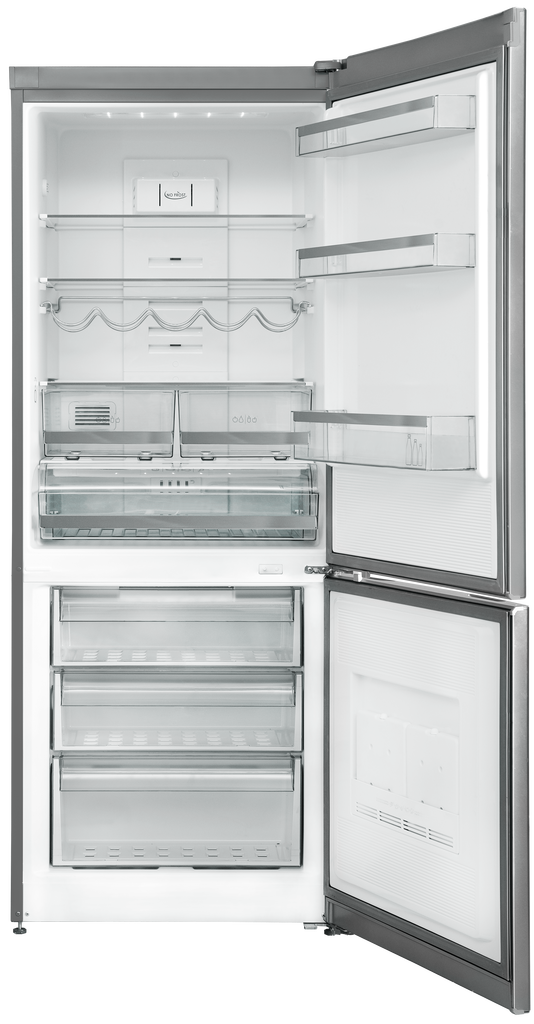 